Stadt Heilsbronn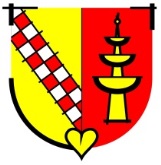               Die fränkische Münsterstadt am JakobswegFragebogen zu unseren Stadt-, Münster- und MuseumsführungenSehr geehrte Damen und Herren,liebe Besucher/innen und Kulturinteressierte,die Stadt Heilsbronn möchte ihr Angebot ständig verbessern und Sie als Teilnehmer einer unserer Führungen können uns dabei helfen. Wir führen eine Gästebefragung durch, um Anregungen für Verbesserungen bzw. Kritikpunkte bezüglich unseres Führungsangebotes von Ihnen zu bekommen.In nur wenigen Minuten ist der Fragebogen ausgefüllt und durch die Beantwortung der Fragen unterstützen Sie uns dabei, zukünftig einen noch besseren Service in Heilsbronn anbieten zu können.Ihre Angaben werden selbstverständlich streng vertraulich behandelt. Sie können diesen Fragebogendirekt bei Ihrem Stadtführer abgeben, der ihn an uns weiterleitet. direkt im Kulturamt abgeben oder in den Rathausbriefkasten werfen. per Post, E-Mail oder Fax an uns zurückschicken.diesen Fragebogen auf http://www.heilsbronn.de/index.php?id=469 downloaden.Wir hoffen Sie hatten eine schöne Zeit in Heilsbronn und freuen uns, wenn wir Sie erneut willkommen heißen dürfen.Vielen Dank für Ihre Mithilfe!……………………………………………………………………………………………………………………………….An welcher Führung haben Sie teilgenommen?	Datum: _______________  Uhrzeit: ______________ Name Gästeführer: ________________________Haben Sie vorher schon einmal an einer Führung in Heilsbronn teilgenommen?Wie wurden Sie auf die Führung aufmerksam?Aus welchem Anlass kamen Sie nach Heilsbronn bzw. zur Stadtführung?Wie zufrieden waren Sie mit …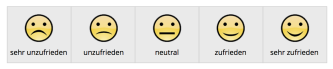 Haben Sie noch an zusätzlichen Aktionen in Heilsbronn teilgenommen?Aus welchem Land / Bundesland stammen Sie?Welcher Altersgruppe gehören Sie an?Hier ist Platz für Lob, Kritik, Anregungen oder Wünsche für weitere Führungen und Veranstaltungen: Rathaus - KulturamtRathaus - KulturamtStadt HeilsbronnAmt für Kultur und TourismusKammereckerplatz 191560 HeilsbronnStadt HeilsbronnAmt für Kultur und TourismusKammereckerplatz 191560 HeilsbronnStadt HeilsbronnAmt für Kultur und TourismusKammereckerplatz 191560 HeilsbronnTelefon:	09872 806-50
Telefax:	09872 806-66
e-Mail:	kulturamt@stadt-heilsbronn.de
Internet:	www.heilsbronn.deGeschäftszeiten
Montag bis Freitag	08:00 - 12:00 Uhr
Montag	14:00 - 16:00 Uhr
Donnerstag	14:00 - 18:00 UhrHeilsbronn, 2017Telefon:	09872 806-50
Telefax:	09872 806-66
e-Mail:	kulturamt@stadt-heilsbronn.de
Internet:	www.heilsbronn.deGeschäftszeiten
Montag bis Freitag	08:00 - 12:00 Uhr
Montag	14:00 - 16:00 Uhr
Donnerstag	14:00 - 18:00 UhrHeilsbronn, 2017Ihre ZeichenIhre Nachricht vomUnser ZeichenAuskunft erteiltDurchwahlSG 23 - 8535 - 028188Frau Bestle09872 806-50StadtführungStadt- und MünsterführungMünsterführungKinderführungMühlenführungMuseumsführungWanderungJA, wann / welche: __________________________________________NEINInfomaterial der Stadt Heilsbronn ( Flyer /  Plakat /  Programmheft /  andere: _______________)Internetseite der Stadt Heilsbronn /  andere Internetseite, welche: ___________________Presse bzw. Tageszeitung, welche: ____________________________durch den Gastgeber, Gasthaus, Vermieterdurch Freunden, Bekannten, FamilieReligionspädagogisches Zentrum Heilsbronn (RPZ)Sonstiges: ____________________Privater (Tages-)AusflugFamilienfeiernVereinsausflugBetriebsausflugweiterer VeranstaltungenBusunternehmenSonstiges: _______________________Sonstiges: _______________________Sonstiges: _______________________… der Führung generell?… der Organisation durch die Stadt Heilsbronn?… dem Preis-Leistungs-Verhältnis?... dem Stadtbild?… dem fachlichen Wissen des Gästeführers?… der Freundlichkeit des Gästeführers … der Verständlichkeit?… der Kinderfreundlichkeit?… der Vermittlung der Inhalte?… der Offenheit des Gästeführers gegenüber Fragen?Radtour ( Hohenzollernradweg / Karpfenradweg / Radweg für Genießer /  andere: ____________)Wanderung rund um Heilsbronn /  JakobswegÜbernachtungsgastKirchenbesuch/ -konzertBesuch Gasthaus, welches: ______________Besuch weiterer Veranstaltungen, welche: ______________________Religionspädagogisches Zentrum Heilsbronn (RPZ)Sonstiges: _____________________________unter 20 Jahre20 – 40 Jahre40 – 60 Jahreüber 60 Jahre